*BloemendaalAan de bewoners van dit pand BloemendaalDatum: 19 november 2015Onderwerp: tijdelijke huisvesting statushouders in DennenheuvelGemeente Bloemendaal Postbus 201 2050 AE Overveen T 14 023gemeente@bloemendaal.nlwww.bloemendaal.nlGeachte mevrouw, heer,Ook de gemeente Bloemendaal spant zich in om een bijdrage te leveren aan de vluchtelingenopvang. Bloemendaal participeert in de regionale aanpak van opvang door het creëren van (tijdelijke) huisvesting voor statushouders die nu in de AZC’s verblijven. Door versnelde huisvesting van statushouders worden de AZC’s ontlast waarmee zij meer beschikbaarheid hebben voor de opvang van vluchtelingen.Wat is een statushouder?Statushouders worden ook wel vergunninghouders of verblijfsgerechtigden genoemd. Zij hebben de asielprocedure doorlopen. Nadat hun een vergunning is verleend hebben zij daarmee ook recht op woonruimte. Vanuit deze nieuwe situatie wordt geacht dat statushouders hiermee beginnen aan hun integratie in de maatschappij.Wat gebeurt er op Dennenheuvel?Dennenheuvel is een locatie die de gemeente Bloemendaal kansrijk acht voor tijdelijke huisvesting door statushouders en daarom wordt nu gekeken of deze locatie geschikt te maken is hen en bij voorkeur ook voor jongeren die wachten op huisvesting in Zuid-Kennemerland en mensen die uit een ‘voorziening beschermd wonen’ komen. Op korte termijn is er een gesprek met de eigenaar van Dennenheuvel, het COA en de gemeente Bloemendaal over hoe en onder welke voorwaarden de gebouwen beschikbaar gemaakt kunnen worden voor statushouders, jongeren en andere woningzoekenden.Hoe wordt hierover besloten?Op 25 november vragen wij de raad om steun voor het beschikbaar stellen van deze locatie en op welke wijze de omwonenden worden betrokken.Hoe worden wij geïnformeerd?U kunt informatie over actuele ontwikkelingen lezen op www.bloemendaal.nl/vluchtelinaen. Indien u vragen heeft kunt u mailen naar vluchtelingen@bloemendaal.nl. Zodra wij concrete informatie hebben over de mogelijkheden van gemengde huisvesting, wanneer en om hoeveel statushouders het gaat organiseren we een bewonersbijeenkomst. Wij waarderen iedere betrokkenheid en luisteren graag naar uw ideeën, vragen of zorgen.Wilt u helpen?Regelmatig krijgen wij vragen van inwoners die willen helpen bij de opvang van vluchtelingen.U kunt contact opnemen met vrijwilligersorganisatie Gastvrij Bloemendaal om uw hulp of initiatief aan te bieden.Wij gaan ervan uit dat wij u hiermee vdor dit moment voldoende hebben geïnformeerd. Wij zullen u zo volledig en zorgvuldig mogelijk op de hoogte houden van alle ontwikkelingen. Met vriendelijke groeten,burgemeester en wethouders van Bloemendaal,B l c\f M t N O AU l OVERVEEN AERDENHOUT BENNEBROEK VOGELENZANG>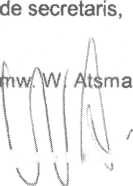 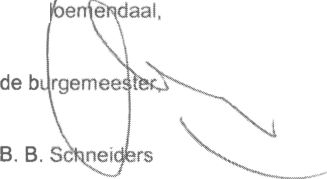 